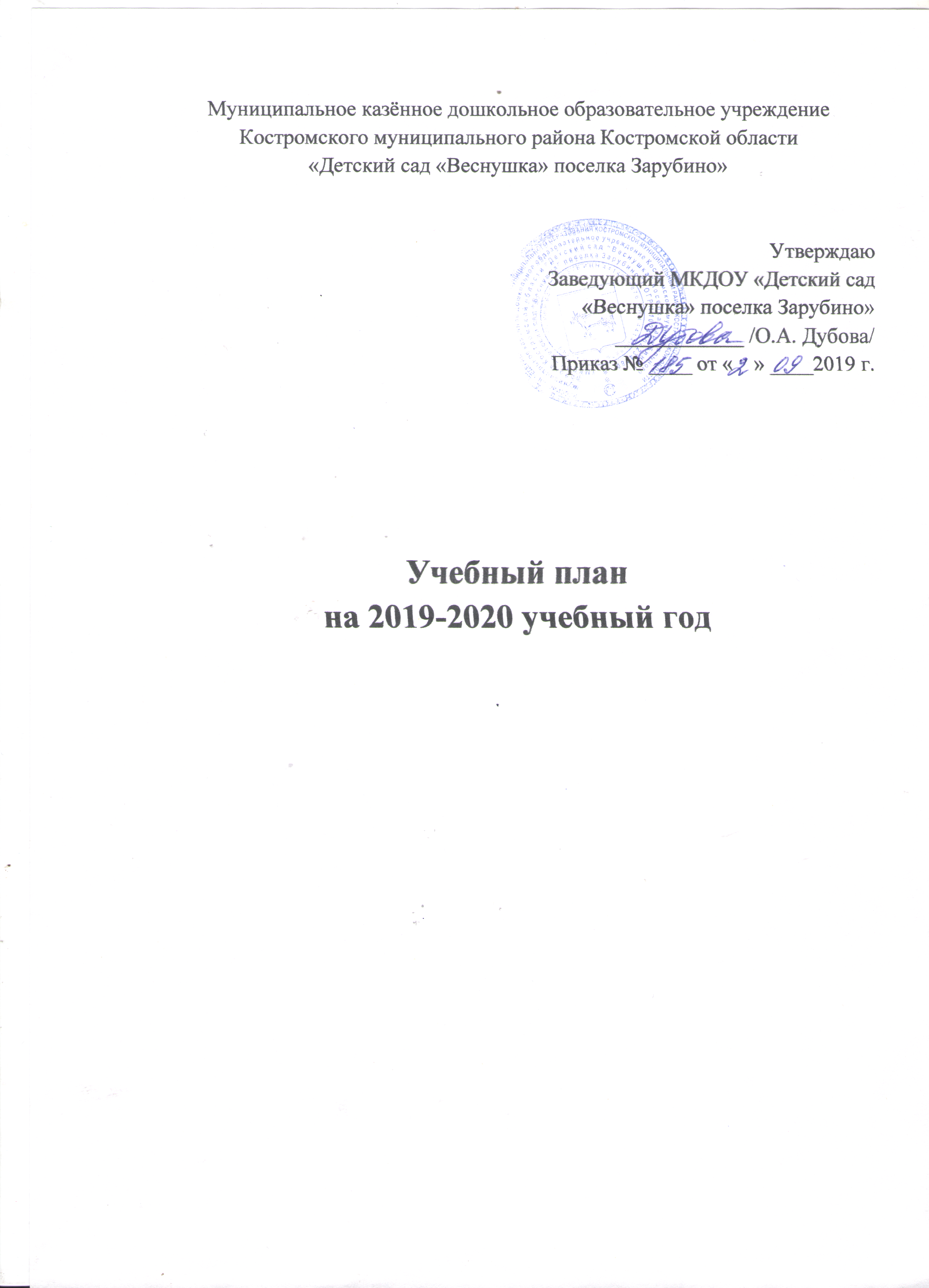 Пояснительная записка к учебному плану1.1. Нормативная правовая базаУчебный план муниципального казённого дошкольного образовательного учреждения Костромского района Костромской области «Детский сад «Веснушка» поселка Зарубино» разработан на основе:- Федерального закона «Об образовании в РФ» от 29.122012 г. № 273-ФЗ;- Приказ Министерства образования и науки РФ от 17.10.2013 № 1155 «Об утверждении федерального государственного образовательного стандарта дошкольного образования»; - Приказ Министерства образования и науки РФ от 30.08.13 № 1014 «Об утверждении порядка организации и осуществления образовательной деятельности по основным общеобразовательным программам - образовательным программам дошкольного образования»;- Постановление об утверждении СанПиН 2.4.1.3049-13 «Санитарно-эпидемиологические требования к устройству, содержанию и организации режима работы дошкольных образовательных организаций», утвержденным постановлением Главного государственного санитарного врача РФ от 15 мая 2013 г. №26, (зарегистрированном в Минюсте России от 29 мая 2013 г. № 28564);- Устав муниципального казённого дошкольного образовательного учреждения Костромского района Костромской области «Детский сад «Веснушка» поселка Зарубино»;- Инструктивно - методического письма Министерства образования РФ от 14 марта 2000 г. № 65/23-16 «О гигиенических требованиях и максимальной нагрузке на детей дошкольного возраста в организованных формах обучения»;- «Основной образовательной программы муниципального бюджетного дошкольного образовательного учреждения Костромского муниципального района Костромской области «Детский сад «Веснушка» поселка Зарубино» (Далее –ООП ДОУ)1.2. Организация образовательного процесса	Учебный план – документ, который определяет перечень, трудоемкость, последовательность и распределение по периодам обучения учебных предметов, курсов, дисциплин (модулей), практики, иных видов учебной деятельности и, если иное не установлено настоящим Федеральным законом (Федеральный закон РФ «Об образовании в Российской Федерации»). Учебный план МКДОУ «Детский сад «Веснушка» поселка Зарубино» представляет собой примерную сетку непосредственно образовательной деятельности, примерный перечень совместной образовательной деятельности воспитателя и детей в режимных моментах, и определяет максимально допустимый объем недельной образовательной нагрузки по реализации образовательной программы.При составлении Учебного плана учитывалась специфика дошкольного образования, отсутствие предметного характера содержания образования на данной ступени, реализацию образовательных областей через детские виды деятельности. Программа обеспечивает развитие личности детей дошкольного возраста в различных видах общения и деятельности с учетом их возрастных, индивидуальных психологических и физиологических особенностей.Режим работы МКДОУ «детский сад «Веснушка» поселка Зарубино»- пятидневная рабочая неделя, суббота и воскресенье - выходные дни. В учреждении функционируют 4 группы общеразвивающей направленности и 2 группы комбинированной направленности совместного образования здоровых детей и детей с ограниченными возможностями здоровья.Режим работы групп общеразвивающей направленности с 7.00 часов до 19.00 часов, длительность пребывания детей в детском саду в течение дня - 12 часов. Образовательная деятельность осуществляется в соответствии с ООП ДОУ.Режим работы группы комбинированной направленности с 7.00 часов до 19.00 часов, длительность пребывания детей в детском саду в течение дня - 12 часов. Образовательная деятельность осуществляется в соответствии с ООП ДОУ и с «Адаптированной образовательной программой дошкольного образования для детей с тяжелыми нарушениями речи муниципального бюджетного дошкольного образовательного учреждения Костромского муниципального района Костромской области «Детский сад «Веснушка» поселка Зарубино».Образовательные программы реализуются в течение всего времени пребывания детей в детском саду. В 2019-2020 учебном году реализация образовательных программ начинается с 2 сентября 2019 г. и заканчивается 31 августа 2020 года, и включает в себя образовательный период и летний оздоровительный период. Продолжительность учебного года составляет 50 недель. Образовательный период осуществляется с 2.09.2019 г. по 29.05.2020 г. и включает в себя учебные недели. В целях оптимизации образовательных нагрузок на учебный год утверждены 37 учебных недель. Летний оздоровительный период осуществляется с 1.06.2020 г. по 31.08.2020г. и включает в себя проведение образовательной деятельности художественно-эстетической и оздоровительной направленности с максимальным пребыванием детей на свежем воздухе. В целях оптимизации образовательных нагрузок летний оздоровительный период включает 13 недель. В летний оздоровительный период возможно закрытие детского сада на регламентные ремонтные работы.Структура учебного годаГруппы раннего возраста (от 1,5 до 3 лет)Дошкольные группы (от 3 до 7 лет)* Образовательный процесс в нерабочие и праздничные дни не предусмотрен.Объем учебной нагрузки в течение недели соответствует СанПиН 2.4.1.3049-13 «Санитарно-эпидемиологические требования к устройству, содержанию и организации режима работы дошкольных образовательных организаций»Продолжительность непрерывной непосредственно образовательной деятельности (СанПин 2.4.1. 3049-13):Максимально допустимый объем образовательной нагрузки на детей в течение дня (СанПин 2.4.1. 3049-13):В середине времени, отведенного на непрерывную образовательную деятельность, проводят физкультминутку. Перерывы между периодами непрерывной образовательной деятельности - не менее 10 минут.Образовательная деятельность с детьми старшего дошкольного возраста может осуществляться во второй половине дня после дневного сна. Ее продолжительность должна составлять не более 25 - 30 минут в день. В середине непосредственно образовательной деятельности статического характера проводятся физкультурные минутки, включающие упражнения на профилактику нарушений зрения, общей и мелкой моторики, снятие мышечной усталости (продолжительность 2-3 минуты).Образовательную деятельность, требующую повышенной познавательной активности и умственного напряжения детей, следует организовывать в первую половину дня и в дни наиболее высокой работоспособности (вторник, среда), сочетается с музыкальными и физкультурными видами НОД. Для профилактики утомления детей рекомендуется проводить физкультурные, музыкальные занятия, ритмику и т.п.Формы организации непосредственно – образовательной деятельности:- для детей с 1 года до 3 лет – подгрупповая;- в дошкольных группах – подгрупповые, фронтальные.Дети, не охваченные специально организованной деятельностью, находятся под присмотром младшего воспитателя и заняты игровой деятельностью.1.3. Формирование обязательной части В структуре учебного плана выделяются обязательная часть и часть формируемая участниками образовательных отношений с учетом возрастных возможностей и индивидуальных особенностей (индивидуальных траекторий развития) детей. Обязательная часть составляет не менее 60% от общего объема, отводимого на освоение образовательной программы и предполагает комплексность подхода, обеспечивая развитие детей во всех пяти взаимодополняющих образовательных областях. Часть, формируемая участниками образовательных отношений, составляет не более 40 % от общего объема. Эта часть учебного плана, формируется участниками образовательных отношений, где представлены программы, направленные на развитие детей в одной или нескольких образовательных областях, видах деятельности и/ или культурных практиках (парциальные программы), методики, формы организации образовательной деятельности. Используются фронтальные формы работы. Содержание Учебного плана обеспечивает разностороннее развитие детей с учетом их возрастных особенностей по основным направлениям развития и образования детей (далее - образовательные области): • социально-коммуникативное развитие; • познавательное развитие; • речевое развитие; • художественно-эстетическое развитие; • физическое развитие. Каждая образовательная область включает в себя следующие структурные единицы:1.4. Часть Программы, формируемая участниками образовательных отношений Часть Программы, формируемая участниками образовательных отношений включает направления, выбранные из числа образовательных программ дошкольного образования с учетом образовательных потребностей, интересов и мотивов детей, членов их семей и педагогов и ориентирована на: □ специфику национальных, социокультурных и иных условий, в которых осуществляется образовательная деятельность; □ выбор тех образовательных программ дошкольного образования и форм организации работы с детьми, которые в наибольшей степени соответствуют потребностям и интересам детей, а также возможностям педагогического коллектива; □ сложившиеся традиции Организации, Группы. Представленная часть может включать различные направления, выбранные участниками образовательных отношений из числа образовательных программ дошкольного образования. Согласно ФГОС ДО, данная часть программы , должна учитывать образовательные потребности, интересы и мотивы детей, членов их семей и педагогов и может быть ориентирована на специфику национальных, социокультурных и иных условий, в которых осуществляется образовательная деятельность. Часть образовательной программы, формируемая участниками образовательных отношений представлена авторской программой сопровождения развития математических способностей детей старшего дошкольного возраста МКДОУ «Детский сад «Веснушка» поселка Зарубино».Программа реализовывается в совместной деятельности детей и взрослого в режимных моментах в первой и во второй половине дня старшего дошкольного возраста один раз в неделю.2. Перечень  основных видов непосредственно образовательной деятельности с детьмиМКДОУ «Детский сад «Веснушка» поселка Зарубино»«Дошкольник входит в мир социальных отношений», «Развиваем ценностное отношение к труду», «Формирование основ безопасного поведения в быту, социуме, природе», «Формирование первичных представлений о себе, других людях», «Формирование первичных представлений о малой родине и Отечестве», «Формирование первичных представлений о малой родине и Отечестве, многообразии стран и народов мира», «Развитие предпосылок ценностно-смыслового восприятия и понимания произведений искусства», «Восприятие художественной литературы и фольклора», «Становление у детей ценностей здорового образа жизни, овладение его элементарными нормами и правилами» – реализуются в совместной взросло-детской деятельности, осуществляемой в ходе режимных моментах и в самостоятельной деятельности детей в течение дня.3. Примерная сетка совместной образовательной деятельности воспитателя, детей и культурных практик в режимных моментахАдаптационный периодс 02.09. по 27.09.2019 г.4 недели1 полугодиес 30.09. по 31.12.2019г13 недель2 полугодиес 09.01.-29.05.2020 г.20 недельЛетне-оздоровительный периодс 1.05. по 31.08.2020г.13 недель1 полугодиес 02.09. по 31.12.2019 г17 недель2 полугодиес 9.01. по 29.05.2020 г.27 недельЛетне-оздоровительный периодс 1.05. по 31.08.2020г.13 недельДень Народного Единства4 ноября 2019 г.1 деньНовогодние каникулыРождество Христово1, 2, 3, 4, 5, 6 и 8 января 7 января 2020г.7 дней1 деньДень защитника Отечества23 февраля 2020 г.1 деньМеждународный Женский день8 марта 2020 г.1 деньПраздник Весны и Труда1 мая 2020 г.1 деньДень Победы9 мая 2020 г.1 деньДень России12 июня 2020 г.1 деньИТОГО:14 днейВозрастная группаВозрастВремя2 группа раннего возраста1.6 мес. до 2 летне более 10 минут1 младшая группаот 2 до 3 летне более 10 минут2 младшая группаот 3 до 4 летне более 15 минутСредняя группаот 4 до 5 летне более 20 минут Старшая группа от 5 до 6 летне более 25 минут Подготовительная от 6 до 7 летне более 30 минутВозрастная группаВозрастВремя2 группа раннего возраста1.6 мес. до 2 лет20 минут1 младшая группаот 2 до 3 лет20 минут2 младшая группаот 3 до 4 лет30 минутСредняя группаот 4 до 5 лет40 минут Старшая группа от 5 до 6 лет75 минут Подготовительная от 6 до 7 лет120 минутОбразовательные областиСтруктурные единицыПознавательное развитие Развитие сенсорной культурыПервые шаги в математику. Исследуем и экспериментируемФормирование первичных представлений о себе, других людях. Формирование первичных представлений о малой родине и Отечестве, многообразии стран и народов мира. Освоение  представлений  о  планете  Земля  как  общем  доме  людей, многообразии  стран  и  народов  мираРебенок открывает мир природыСоциально-коммуникативное развитиеДошкольник входит в мир социальных отношенийРазвиваем ценностное отношение к трудуФормирование основ безопасного поведения в быту, социуме, природе.Речевое развитие владение речью как средством общения и культуры; обогащение активного словаря; развитие связной, грамматически правильной диалогической и монологической речи; развитие речевого творчества; развитие звуковой и интонационной культуры речи, фонематического слуха; знакомство с книжной культурой, детской литературой, понимание на слух текстов различных жанров детской литературы; формирование звуковой аналитико-синтетической активности как предпосылки обучения грамоте.Художественно-эстетическое развитиеИзобразительное искусство:Развитие продуктивной деятельности и детского творчества в рисовании, аппликации, лепке, конструировании.Восприятие произведений искусстваХудожественная литература:Расширение  читательских  интересов  детей. Восприятие  литературного  текста. Творческая  деятельность  на  основе  литературного  текстаМузыкаФизическое развитие Двигательная деятельностьСтановление у детей ценностей здорового образа жизни, овладение его элементарными нормами и правиламиОбразо-вательные областиВиды дея-тельностиНОД2 группа раннего возраста1 младшаягруппа2 младшаягруппаСредняягруппаСтаршаягруппаПодгото-вительнаягруппаСоциально-коммуни-кативное развитиеИгроваяТрудовая БезопасностьИнвариантная частьСД в РМСД в РМСД в РМСД в РМСД в РМСД в РМСоциально-коммуни-кативное развитиеИгроваяТрудовая БезопасностьВариативная часть------Познавательное развитиеПознавательно-исследовательскаяИнвариантная частьПознавательное развитиеПознавательно-исследовательскаяИсследование объектов живой и неживой природы. Экспериментирование. Познание предметного, природного и социального мира.111122Познавательное развитиеПознавательно-исследовательскаяМатематическое и сенсорное развитие111111Познавательное развитиеПознавательно-исследовательскаяРазвитие графических навыков1Познавательное развитиеПознавательно-исследовательскаяВариативная часть------Познавательное развитиеПознавательно-исследовательскаяРазвитие математических способностей----СД в РМСД в РМРечевое развитиеКоммуникативнаяИнвариантная частьРечевое развитиеКоммуникативнаяРазвитие речи111111Речевое развитиеКоммуникативнаяЧтение художественной литературы/ звуковая культура речи, подготовка к обучению грамоте11Речевое развитиеКоммуникативнаяВариативная часть------Художественно-эстетическое развитиеВосприятие худ.лит.и фольклораИзобразительная КонструктивнаяМузыкальнаяИнвариантная частьХудожественно-эстетическое развитиеВосприятие худ.лит.и фольклораИзобразительная КонструктивнаяМузыкальнаяМузыкальное развитие222222Художественно-эстетическое развитиеВосприятие худ.лит.и фольклораИзобразительная КонструктивнаяМузыкальнаяРисование111111Художественно-эстетическое развитиеВосприятие худ.лит.и фольклораИзобразительная КонструктивнаяМузыкальнаяЛепка/аппликация/конструирование/ручной труд111122Художественно-эстетическое развитиеВосприятие худ.лит.и фольклораИзобразительная КонструктивнаяМузыкальнаяВариативная часть------Физическое развитиеДвигательнаяИнвариантная частьФизическое развитиеДвигательнаяФизическая культура333333Физическое развитиеДвигательнаяВариативная часть------ИтогоИнвариантная часть101010101314ИтогоВариативная часть----СД в РМСД в РМИтогоОбщее количество НОД в неделю101010101314Формы образовательной деятельности в режимных моментахКоличество форм образовательной деятельности и культурных практик в неделюКоличество форм образовательной деятельности и культурных практик в неделюКоличество форм образовательной деятельности и культурных практик в неделюКоличество форм образовательной деятельности и культурных практик в неделюФормы образовательной деятельности в режимных моментахМладшая группаСредняя группаСтаршая группаПодготовительная группаПодготовительная группаОбщениеОбщениеОбщениеОбщениеОбщениеОбщениеИнвариантная частьИнвариантная частьИнвариантная частьИнвариантная частьИнвариантная частьИнвариантная частьСитуации общения воспитателя с детьми и накопления положительного социально-эмоционального опытаежедневноежедневноежедневноежедневноежедневноБеседы и разговоры с детьми по их интересамежедневноежедневноежедневноежедневноежедневноВариативная частьВариативная частьВариативная частьВариативная частьВариативная частьВариативная частьПесенки, потешки, фольклорежедневноежедневноежедневноежедневноежедневноИгровая деятельность, включая сюжетно-ролевую игру с правилами и другие виды игрИгровая деятельность, включая сюжетно-ролевую игру с правилами и другие виды игрИгровая деятельность, включая сюжетно-ролевую игру с правилами и другие виды игрИгровая деятельность, включая сюжетно-ролевую игру с правилами и другие виды игрИгровая деятельность, включая сюжетно-ролевую игру с правилами и другие виды игрИгровая деятельность, включая сюжетно-ролевую игру с правилами и другие виды игрИнвариантная частьИнвариантная частьИнвариантная частьИнвариантная частьИнвариантная частьИнвариантная частьИндивидуальные игры с детьми (сюжетно-ролевая, режиссерская, игра-драматизация, строительно-конструктивные игры)ежедневно3 раза в неделю3 раза в неделю3 раза в неделю3 раза в неделюСовместная игра воспитателя и детей(сюжетно-ролевая, режиссерская, игра-драматизация, строительно-конструктивные игры)2 раза в неделю2 раза в неделю2 раза в неделю2 раза в неделю2 раза в неделюТеатрализованные игры1 раз в 2 недели1 раз в 2 недели1 раз в 2 недели1 раз в 2 недели1 раз в 2 неделиДосуг здоровья и подвижных игр1 раз в 2 недели1 раз в 2 недели1 раз в 2 недели1 раз в 2 недели1 раз в 2 неделиПодвижные игрыежедневноежедневноежедневноежедневноежедневноВариативная частьВариативная частьВариативная частьВариативная частьВариативная частьВариативная частьДидактические игры с природным и строительным материаломежедневноежедневноежедневноежедневноежедневноПознавательная и исследовательская деятельностьПознавательная и исследовательская деятельностьПознавательная и исследовательская деятельностьПознавательная и исследовательская деятельностьПознавательная и исследовательская деятельностьПознавательная и исследовательская деятельностьИнвариантная частьИнвариантная частьИнвариантная частьИнвариантная частьИнвариантная частьИнвариантная частьОпыты, эксперименты, наблюдения1 раз в 2 недели1 раз в 2 недели1 раз в 2 недели1 раз в 2 недели1 раз в 2 неделиНаблюдения за природой (на прогулке)ежедневноежедневноежедневноежедневноежедневноВариативная частьВариативная частьВариативная частьВариативная частьВариативная частьВариативная частьРазвитие математических способностей1 раз в неделю1 раз в неделю1 раз в неделюФормы творческой активности, обеспечивающей художественно-эстетическое развитие детейФормы творческой активности, обеспечивающей художественно-эстетическое развитие детейФормы творческой активности, обеспечивающей художественно-эстетическое развитие детейФормы творческой активности, обеспечивающей художественно-эстетическое развитие детейФормы творческой активности, обеспечивающей художественно-эстетическое развитие детейФормы творческой активности, обеспечивающей художественно-эстетическое развитие детейИнвариантная частьИнвариантная частьИнвариантная частьИнвариантная частьИнвариантная частьИнвариантная частьМузыкально-театральная гостиная1 раз в неделю1 раз в неделю1 раз в неделю1 раз в неделю1 раз в неделюТворческая мастерская (рисование, лепка, художественный труд по интересам)1 раз в неделю1 раз в неделю1 раз в неделю1 раз в неделю1 раз в неделюЧтение литературных произведенийежедневноежедневноежедневноежедневноежедневноВариативная частьВариативная частьВариативная частьВариативная частьВариативная частьВариативная частьСлушание музыкальных произведений в режимных моментахежедневноежедневноежедневноежедневноежедневноСамообслуживание и элементарный бытовой трудСамообслуживание и элементарный бытовой трудСамообслуживание и элементарный бытовой трудСамообслуживание и элементарный бытовой трудСамообслуживание и элементарный бытовой трудСамообслуживание и элементарный бытовой трудИнвариантная частьИнвариантная частьИнвариантная частьИнвариантная частьИнвариантная частьИнвариантная частьСамообслуживаниеежедневноежедневноежедневноежедневноежедневноТрудовые поручения (индивидуально и подгруппами)ежедневноежедневноежедневноежедневноежедневноТрудовые поручения (общий и совместный труд)-1 раз в неделю1 раз в 2 недели1 раз в 2 неделиПримерная сетка самостоятельной деятельности детей в режимных моментахПримерная сетка самостоятельной деятельности детей в режимных моментахПримерная сетка самостоятельной деятельности детей в режимных моментахПримерная сетка самостоятельной деятельности детей в режимных моментахРежимные моментыРаспределение времени в течение дняРаспределение времени в течение дняРаспределение времени в течение дняРаспределение времени в течение дняРаспределение времени в течение дняРаспределение времени в течение дняРежимные моментымладшаямладшаясредняястаршаястаршаяподготов.Игры, общение, деятельность по интересам во время утреннего приемаот 10 до 50 минот 10 до 50 минот 10 до 50 минот 10 до 50 минСамостоятельные игры в 1-й половине дня (до НОД)20 мин20 мин15 мин15 минПодготовка к прогулке, самостоятельная деятельность на прогулкеот 60 мин до 1ч.30 мин.от 60 мин до 1ч.30 мин.от 60 мин до 1ч.30 мин.от 60 мин до 1ч.40 мин.от 60 мин до 1ч.40 мин.от 60 мин до 1ч.40 мин.Самостоятельные игры, досуги, общение и деятельность по интересам во 2-й половине дня40 мин40 мин30 мин30 минПодготовка к прогулке, самостоятельная деятельность на прогулкеот 40 минот 40 минот 40 минот 40 минИгры перед уходом домойот 15 мин до 50 минот 15 мин до 50 минот 15 мин до 50 минот 15 мин до 50 мин